Karta próby wędrowniczej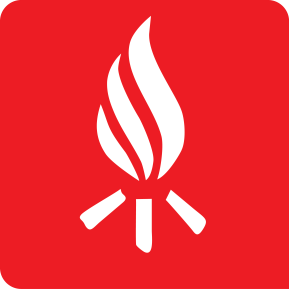 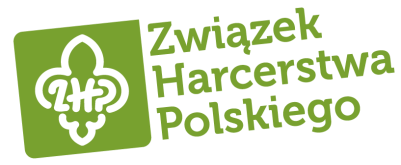 Hufiec ZHP "Podlasie" im. H. Sienkiewicza w SiedlcachNamiestnictwo wędrowniczeI. Informacje o kandydacieImię i nazwisko:Stopień:Drużyna:Opiekun próby:Data przyrzeczenia:Adres mail:II. Charakterystyka kandydata(napisz o sobie - czym się zajmujesz w harcerstwie, co robisz poza harcerstwem, czym się interesujesz, jakie są Twoje pasje itp.)III. Zadania próby wędrowniczej(dopuszcza się modyfikowanie rozmiarów tabeli w zależności od ilości zadań)Planowany termin otwarcia próby:Planowany czas trwania próby:Numer i data rozkazu otwierającego próbę:LpZadaniePlanowany termin realizacjiPodpis potwierdzającySiła ciałaSiła ciałaSiła ciałaSiła ciała1.2.3.Siła rozumuSiła rozumuSiła rozumuSiła rozumu1.2.3.Siła duchaSiła duchaSiła duchaSiła ducha1.2.3.Zadania związane z tradycją drużynyZadania związane z tradycją drużynyZadania związane z tradycją drużynyZadania związane z tradycją drużyny1.2.SłużbaSłużbaSłużbaSłużba1.